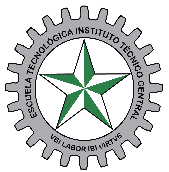 SOLICITUD DE MOVILIDAD NACIONAL E INTERNACIONALSOLICITUD DE MOVILIDAD NACIONAL E INTERNACIONALSOLICITUD DE MOVILIDAD NACIONAL E INTERNACIONALSOLICITUD DE MOVILIDAD NACIONAL E INTERNACIONALSOLICITUD DE MOVILIDAD NACIONAL E INTERNACIONALSOLICITUD DE MOVILIDAD NACIONAL E INTERNACIONALSOLICITUD DE MOVILIDAD NACIONAL E INTERNACIONALSOLICITUD DE MOVILIDAD NACIONAL E INTERNACIONALSOLICITUD DE MOVILIDAD NACIONAL E INTERNACIONALSOLICITUD DE MOVILIDAD NACIONAL E INTERNACIONALSOLICITUD DE MOVILIDAD NACIONAL E INTERNACIONALSOLICITUD DE MOVILIDAD NACIONAL E INTERNACIONALSOLICITUD DE MOVILIDAD NACIONAL E INTERNACIONALSOLICITUD DE MOVILIDAD NACIONAL E INTERNACIONALSOLICITUD DE MOVILIDAD NACIONAL E INTERNACIONALSOLICITUD DE MOVILIDAD NACIONAL E INTERNACIONALSOLICITUD DE MOVILIDAD NACIONAL E INTERNACIONALSOLICITUD DE MOVILIDAD NACIONAL E INTERNACIONALSOLICITUD DE MOVILIDAD NACIONAL E INTERNACIONALCÓDIGO:  DIE-F0-07CÓDIGO:  DIE-F0-07CÓDIGO:  DIE-F0-07CÓDIGO:  DIE-F0-07CÓDIGO:  DIE-F0-07CÓDIGO:  DIE-F0-07CÓDIGO:  DIE-F0-07CÓDIGO:  DIE-F0-07CÓDIGO:  DIE-F0-07SOLICITUD DE MOVILIDAD NACIONAL E INTERNACIONALSOLICITUD DE MOVILIDAD NACIONAL E INTERNACIONALSOLICITUD DE MOVILIDAD NACIONAL E INTERNACIONALSOLICITUD DE MOVILIDAD NACIONAL E INTERNACIONALSOLICITUD DE MOVILIDAD NACIONAL E INTERNACIONALSOLICITUD DE MOVILIDAD NACIONAL E INTERNACIONALSOLICITUD DE MOVILIDAD NACIONAL E INTERNACIONALSOLICITUD DE MOVILIDAD NACIONAL E INTERNACIONALSOLICITUD DE MOVILIDAD NACIONAL E INTERNACIONALSOLICITUD DE MOVILIDAD NACIONAL E INTERNACIONALSOLICITUD DE MOVILIDAD NACIONAL E INTERNACIONALSOLICITUD DE MOVILIDAD NACIONAL E INTERNACIONALSOLICITUD DE MOVILIDAD NACIONAL E INTERNACIONALSOLICITUD DE MOVILIDAD NACIONAL E INTERNACIONALSOLICITUD DE MOVILIDAD NACIONAL E INTERNACIONALSOLICITUD DE MOVILIDAD NACIONAL E INTERNACIONALSOLICITUD DE MOVILIDAD NACIONAL E INTERNACIONALSOLICITUD DE MOVILIDAD NACIONAL E INTERNACIONALSOLICITUD DE MOVILIDAD NACIONAL E INTERNACIONALVERSIÓN: 7VERSIÓN: 7VERSIÓN: 7VERSIÓN: 7VERSIÓN: 7VERSIÓN: 7VERSIÓN: 7VERSIÓN: 7VERSIÓN: 7SOLICITUD DE MOVILIDAD NACIONAL E INTERNACIONALSOLICITUD DE MOVILIDAD NACIONAL E INTERNACIONALSOLICITUD DE MOVILIDAD NACIONAL E INTERNACIONALSOLICITUD DE MOVILIDAD NACIONAL E INTERNACIONALSOLICITUD DE MOVILIDAD NACIONAL E INTERNACIONALSOLICITUD DE MOVILIDAD NACIONAL E INTERNACIONALSOLICITUD DE MOVILIDAD NACIONAL E INTERNACIONALSOLICITUD DE MOVILIDAD NACIONAL E INTERNACIONALSOLICITUD DE MOVILIDAD NACIONAL E INTERNACIONALSOLICITUD DE MOVILIDAD NACIONAL E INTERNACIONALSOLICITUD DE MOVILIDAD NACIONAL E INTERNACIONALSOLICITUD DE MOVILIDAD NACIONAL E INTERNACIONALSOLICITUD DE MOVILIDAD NACIONAL E INTERNACIONALSOLICITUD DE MOVILIDAD NACIONAL E INTERNACIONALSOLICITUD DE MOVILIDAD NACIONAL E INTERNACIONALSOLICITUD DE MOVILIDAD NACIONAL E INTERNACIONALSOLICITUD DE MOVILIDAD NACIONAL E INTERNACIONALSOLICITUD DE MOVILIDAD NACIONAL E INTERNACIONALSOLICITUD DE MOVILIDAD NACIONAL E INTERNACIONALVIGENCIA: OCTUBRE 18 de 2018VIGENCIA: OCTUBRE 18 de 2018VIGENCIA: OCTUBRE 18 de 2018VIGENCIA: OCTUBRE 18 de 2018VIGENCIA: OCTUBRE 18 de 2018VIGENCIA: OCTUBRE 18 de 2018VIGENCIA: OCTUBRE 18 de 2018VIGENCIA: OCTUBRE 18 de 2018VIGENCIA: OCTUBRE 18 de 2018SOLICITUD DE MOVILIDAD NACIONAL E INTERNACIONALSOLICITUD DE MOVILIDAD NACIONAL E INTERNACIONALSOLICITUD DE MOVILIDAD NACIONAL E INTERNACIONALSOLICITUD DE MOVILIDAD NACIONAL E INTERNACIONALSOLICITUD DE MOVILIDAD NACIONAL E INTERNACIONALSOLICITUD DE MOVILIDAD NACIONAL E INTERNACIONALSOLICITUD DE MOVILIDAD NACIONAL E INTERNACIONALSOLICITUD DE MOVILIDAD NACIONAL E INTERNACIONALSOLICITUD DE MOVILIDAD NACIONAL E INTERNACIONALSOLICITUD DE MOVILIDAD NACIONAL E INTERNACIONALSOLICITUD DE MOVILIDAD NACIONAL E INTERNACIONALSOLICITUD DE MOVILIDAD NACIONAL E INTERNACIONALSOLICITUD DE MOVILIDAD NACIONAL E INTERNACIONALSOLICITUD DE MOVILIDAD NACIONAL E INTERNACIONALSOLICITUD DE MOVILIDAD NACIONAL E INTERNACIONALSOLICITUD DE MOVILIDAD NACIONAL E INTERNACIONALSOLICITUD DE MOVILIDAD NACIONAL E INTERNACIONALSOLICITUD DE MOVILIDAD NACIONAL E INTERNACIONALSOLICITUD DE MOVILIDAD NACIONAL E INTERNACIONALPÁGINA:    1 de 2PÁGINA:    1 de 2PÁGINA:    1 de 2PÁGINA:    1 de 2PÁGINA:    1 de 2PÁGINA:    1 de 2PÁGINA:    1 de 2PÁGINA:    1 de 2PÁGINA:    1 de 2I. DATOS PERSONALES:I. DATOS PERSONALES:I. DATOS PERSONALES:I. DATOS PERSONALES:I. DATOS PERSONALES:I. DATOS PERSONALES:I. DATOS PERSONALES:I. DATOS PERSONALES:I. DATOS PERSONALES:I. DATOS PERSONALES:I. DATOS PERSONALES:I. DATOS PERSONALES:I. DATOS PERSONALES:I. DATOS PERSONALES:I. DATOS PERSONALES:I. DATOS PERSONALES:I. DATOS PERSONALES:I. DATOS PERSONALES:I. DATOS PERSONALES:I. DATOS PERSONALES:I. DATOS PERSONALES:I. DATOS PERSONALES:I. DATOS PERSONALES:I. DATOS PERSONALES:I. DATOS PERSONALES:I. DATOS PERSONALES:I. DATOS PERSONALES:I. DATOS PERSONALES:I. DATOS PERSONALES:I. DATOS PERSONALES:I. DATOS PERSONALES:I. DATOS PERSONALES:I. DATOS PERSONALES:I. DATOS PERSONALES:NOMBRES:NOMBRES:NOMBRES:N° SOLICITUD: __________N° SOLICITUD: __________N° SOLICITUD: __________N° SOLICITUD: __________N° SOLICITUD: __________N° SOLICITUD: __________N° SOLICITUD: __________N° SOLICITUD: __________N° SOLICITUD: __________N° SOLICITUD: __________APELLIDOS:APELLIDOS:APELLIDOS:N° SOLICITUD: __________N° SOLICITUD: __________N° SOLICITUD: __________N° SOLICITUD: __________N° SOLICITUD: __________TIPO DOCUMENTO:TIPO DOCUMENTO:TIPO DOCUMENTO:TIPO DOCUMENTO:TIPO DOCUMENTO:T.I.C.C.C.E.C.E.PASAP.PASAP.NÚMERO DE DOCUMENTO:NÚMERO DE DOCUMENTO:NÚMERO DE DOCUMENTO:NÚMERO DE DOCUMENTO:NÚMERO DE DOCUMENTO:NÚMERO DE DOCUMENTO:NÚMERO DE DOCUMENTO:FECHA DE NACIMIENTO:FECHA DE NACIMIENTO:FECHA DE NACIMIENTO:FECHA DE NACIMIENTO:FECHA DE NACIMIENTO:FECHA DE NACIMIENTO://LUGAR DE NACIMIENTO:LUGAR DE NACIMIENTO:LUGAR DE NACIMIENTO:LUGAR DE NACIMIENTO:LUGAR DE NACIMIENTO:LUGAR DE NACIMIENTO:LUGAR DE NACIMIENTO:DIRECCIÓN DE CONTACTO:DIRECCIÓN DE CONTACTO:DIRECCIÓN DE CONTACTO:DIRECCIÓN DE CONTACTO:DIRECCIÓN DE CONTACTO:DIRECCIÓN DE CONTACTO:DIRECCIÓN DE CONTACTO:CIUDAD:CIUDAD:CIUDAD:CELULAR:CELULAR:CELULAR:TELÉFONO FIJO:TELÉFONO FIJO:TELÉFONO FIJO:TELÉFONO FIJO:EMAIL PERSONAL:EMAIL PERSONAL:EMAIL PERSONAL:EMAIL PERSONAL:EMAIL PERSONAL:EMAIL INSTITUCIONAL:EMAIL INSTITUCIONAL:EMAIL INSTITUCIONAL:EMAIL INSTITUCIONAL:EMAIL INSTITUCIONAL:EPS/SEGURO MÉDICO:EPS/SEGURO MÉDICO:EPS/SEGURO MÉDICO:EPS/SEGURO MÉDICO:EPS/SEGURO MÉDICO:En caso de emergencia, contactar a:En caso de emergencia, contactar a:En caso de emergencia, contactar a:En caso de emergencia, contactar a:En caso de emergencia, contactar a:En caso de emergencia, contactar a:En caso de emergencia, contactar a:Nombres y Apellidos:Nombres y Apellidos:Nombres y Apellidos:Nombres y Apellidos:TELÉFONO:TELÉFONO:TELÉFONO:II. INFORMACIÓN ACADÉMICA:II. INFORMACIÓN ACADÉMICA:II. INFORMACIÓN ACADÉMICA:II. INFORMACIÓN ACADÉMICA:II. INFORMACIÓN ACADÉMICA:II. INFORMACIÓN ACADÉMICA:II. INFORMACIÓN ACADÉMICA:II. INFORMACIÓN ACADÉMICA:II. INFORMACIÓN ACADÉMICA:II. INFORMACIÓN ACADÉMICA:II. INFORMACIÓN ACADÉMICA:II. INFORMACIÓN ACADÉMICA:II. INFORMACIÓN ACADÉMICA:II. INFORMACIÓN ACADÉMICA:II. INFORMACIÓN ACADÉMICA:II. INFORMACIÓN ACADÉMICA:II. INFORMACIÓN ACADÉMICA:II. INFORMACIÓN ACADÉMICA:II. INFORMACIÓN ACADÉMICA:II. INFORMACIÓN ACADÉMICA:II. INFORMACIÓN ACADÉMICA:II. INFORMACIÓN ACADÉMICA:II. INFORMACIÓN ACADÉMICA:II. INFORMACIÓN ACADÉMICA:II. INFORMACIÓN ACADÉMICA:II. INFORMACIÓN ACADÉMICA:II. INFORMACIÓN ACADÉMICA:II. INFORMACIÓN ACADÉMICA:II. INFORMACIÓN ACADÉMICA:II. INFORMACIÓN ACADÉMICA:II. INFORMACIÓN ACADÉMICA:II. INFORMACIÓN ACADÉMICA:II. INFORMACIÓN ACADÉMICA:II. INFORMACIÓN ACADÉMICA:ESTUDIANTEESTUDIANTEESTUDIANTEESTUDIANTEESTUDIANTEESTUDIANTEESTUDIANTEVÍNCULO CON LA ETITC:VÍNCULO CON LA ETITC:VÍNCULO CON LA ETITC:VÍNCULO CON LA ETITC:VÍNCULO CON LA ETITC:DOCENTEDOCENTEDOCENTEINVITADO/CONFERENCISTAINVITADO/CONFERENCISTAINVITADO/CONFERENCISTAINVITADO/CONFERENCISTAINVITADO/CONFERENCISTAINVITADO/CONFERENCISTABachilleratoBachilleratoBachilleratoTecnologíaTecnologíaADMINISTRATIVOADMINISTRATIVOADMINISTRATIVOADMINISTRATIVOPROGRAMA ACADÉMICO:PROGRAMA ACADÉMICO:PROGRAMA ACADÉMICO:PROGRAMA ACADÉMICO:PROGRAMA ACADÉMICO:TécnicoTécnicoIngenieríaIngenieríaDIRECTIVODIRECTIVODIRECTIVOCURSO/SEMESTRE:CURSO/SEMESTRE:CURSO/SEMESTRE:CURSO/SEMESTRE:PROMEDIO ACUMULADO:PROMEDIO ACUMULADO:PROMEDIO ACUMULADO:PROMEDIO ACUMULADO:PROMEDIO ACUMULADO:PROMEDIO ACUMULADO:III. INFORMACIÓN DE LA MOVILIDAD:III. INFORMACIÓN DE LA MOVILIDAD:III. INFORMACIÓN DE LA MOVILIDAD:III. INFORMACIÓN DE LA MOVILIDAD:III. INFORMACIÓN DE LA MOVILIDAD:III. INFORMACIÓN DE LA MOVILIDAD:III. INFORMACIÓN DE LA MOVILIDAD:III. INFORMACIÓN DE LA MOVILIDAD:III. INFORMACIÓN DE LA MOVILIDAD:III. INFORMACIÓN DE LA MOVILIDAD:III. INFORMACIÓN DE LA MOVILIDAD:III. INFORMACIÓN DE LA MOVILIDAD:III. INFORMACIÓN DE LA MOVILIDAD:III. INFORMACIÓN DE LA MOVILIDAD:III. INFORMACIÓN DE LA MOVILIDAD:III. INFORMACIÓN DE LA MOVILIDAD:III. INFORMACIÓN DE LA MOVILIDAD:III. INFORMACIÓN DE LA MOVILIDAD:III. INFORMACIÓN DE LA MOVILIDAD:III. INFORMACIÓN DE LA MOVILIDAD:III. INFORMACIÓN DE LA MOVILIDAD:III. INFORMACIÓN DE LA MOVILIDAD:III. INFORMACIÓN DE LA MOVILIDAD:III. INFORMACIÓN DE LA MOVILIDAD:III. INFORMACIÓN DE LA MOVILIDAD:III. INFORMACIÓN DE LA MOVILIDAD:III. INFORMACIÓN DE LA MOVILIDAD:III. INFORMACIÓN DE LA MOVILIDAD:III. INFORMACIÓN DE LA MOVILIDAD:III. INFORMACIÓN DE LA MOVILIDAD:III. INFORMACIÓN DE LA MOVILIDAD:III. INFORMACIÓN DE LA MOVILIDAD:III. INFORMACIÓN DE LA MOVILIDAD:III. INFORMACIÓN DE LA MOVILIDAD:TIPO DE MOVILIDAD:TIPO DE MOVILIDAD:TIPO DE MOVILIDAD:TIPO DE MOVILIDAD:NACIONALNACIONALNACIONALINTERNACIONALINTERNACIONALINTERNACIONALINTERNACIONALSALIENTESALIENTESALIENTEENTRANTEENTRANTEENTRANTECIUDAD Y PAÍS:CIUDAD Y PAÍS:CIUDAD Y PAÍS:CIUDAD Y PAÍS:MOVILIDAD A DESARROLLAR:MOVILIDAD A DESARROLLAR:MOVILIDAD A DESARROLLAR:MOVILIDAD A DESARROLLAR:MOVILIDAD A DESARROLLAR:MOVILIDAD A DESARROLLAR:MOVILIDAD A DESARROLLAR:PROGRAMA/EVENTO:PROGRAMA/EVENTO:PROGRAMA/EVENTO:PROGRAMA/EVENTO:PROGRAMA/EVENTO:INSTITUCION ACADÉMICA Y /O ORGANIZADORA:INSTITUCION ACADÉMICA Y /O ORGANIZADORA:INSTITUCION ACADÉMICA Y /O ORGANIZADORA:INSTITUCION ACADÉMICA Y /O ORGANIZADORA:INSTITUCION ACADÉMICA Y /O ORGANIZADORA:INSTITUCION ACADÉMICA Y /O ORGANIZADORA:INSTITUCION ACADÉMICA Y /O ORGANIZADORA:INSTITUCION ACADÉMICA Y /O ORGANIZADORA:INSTITUCION ACADÉMICA Y /O ORGANIZADORA:INSTITUCION ACADÉMICA Y /O ORGANIZADORA:NOMBRE DE LA PONENCIA A PRESENTAR:NOMBRE DE LA PONENCIA A PRESENTAR:NOMBRE DE LA PONENCIA A PRESENTAR:NOMBRE DE LA PONENCIA A PRESENTAR:NOMBRE DE LA PONENCIA A PRESENTAR:NOMBRE DE LA PONENCIA A PRESENTAR:NOMBRE DE LA PONENCIA A PRESENTAR:NOMBRE DE LA PONENCIA A PRESENTAR:NOMBRE DE LA PONENCIA A PRESENTAR:FECHA DE INICIO:FECHA DE INICIO:FECHA DE INICIO:FECHA DE INICIO://FECHA FINALIZACIÓN:FECHA FINALIZACIÓN:FECHA FINALIZACIÓN:FECHA FINALIZACIÓN:FECHA FINALIZACIÓN:FECHA FINALIZACIÓN://IPRCLASIF. DE INTEGRIDADCLASIF. DE INTEGRIDADCLASIF. DE INTEGRIDADCLASIF. DE INTEGRIDADCLASIF. DE INTEGRIDADCLASIF. DE INTEGRIDADCLASIF. DE INTEGRIDADCLASIF. DE INTEGRIDADCLASIF. DE INTEGRIDADCLASIF. DE INTEGRIDADCLASIF. DE INTEGRIDADACLASIF. DE DISPONIBILIDADCLASIF. DE DISPONIBILIDADCLASIF. DE DISPONIBILIDADCLASIF. DE DISPONIBILIDADCLASIF. DE DISPONIBILIDADCLASIF. DE DISPONIBILIDADCLASIF. DE DISPONIBILIDADCLASIF. DE DISPONIBILIDADCLASIF. DE DISPONIBILIDADCLASIF. DE DISPONIBILIDADCLASIF. DE DISPONIBILIDAD11




Escuela Tecnológica 
Instituto Técnico Central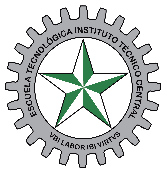 




Escuela Tecnológica 
Instituto Técnico Central




Escuela Tecnológica 
Instituto Técnico Central




Escuela Tecnológica 
Instituto Técnico Central




Escuela Tecnológica 
Instituto Técnico Central




Escuela Tecnológica 
Instituto Técnico CentralSOLICITUD DE MOVILIDAD NACIONAL E INTERNACIONALSOLICITUD DE MOVILIDAD NACIONAL E INTERNACIONALSOLICITUD DE MOVILIDAD NACIONAL E INTERNACIONALSOLICITUD DE MOVILIDAD NACIONAL E INTERNACIONALSOLICITUD DE MOVILIDAD NACIONAL E INTERNACIONALSOLICITUD DE MOVILIDAD NACIONAL E INTERNACIONALSOLICITUD DE MOVILIDAD NACIONAL E INTERNACIONALSOLICITUD DE MOVILIDAD NACIONAL E INTERNACIONALSOLICITUD DE MOVILIDAD NACIONAL E INTERNACIONALSOLICITUD DE MOVILIDAD NACIONAL E INTERNACIONALSOLICITUD DE MOVILIDAD NACIONAL E INTERNACIONALSOLICITUD DE MOVILIDAD NACIONAL E INTERNACIONALSOLICITUD DE MOVILIDAD NACIONAL E INTERNACIONALSOLICITUD DE MOVILIDAD NACIONAL E INTERNACIONALSOLICITUD DE MOVILIDAD NACIONAL E INTERNACIONALSOLICITUD DE MOVILIDAD NACIONAL E INTERNACIONALSOLICITUD DE MOVILIDAD NACIONAL E INTERNACIONALSOLICITUD DE MOVILIDAD NACIONAL E INTERNACIONALSOLICITUD DE MOVILIDAD NACIONAL E INTERNACIONALCÓDIGO:  DIE-F0-07CÓDIGO:  DIE-F0-07CÓDIGO:  DIE-F0-07CÓDIGO:  DIE-F0-07CÓDIGO:  DIE-F0-07CÓDIGO:  DIE-F0-07CÓDIGO:  DIE-F0-07CÓDIGO:  DIE-F0-07CÓDIGO:  DIE-F0-07




Escuela Tecnológica 
Instituto Técnico Central




Escuela Tecnológica 
Instituto Técnico Central




Escuela Tecnológica 
Instituto Técnico Central




Escuela Tecnológica 
Instituto Técnico Central




Escuela Tecnológica 
Instituto Técnico Central




Escuela Tecnológica 
Instituto Técnico CentralSOLICITUD DE MOVILIDAD NACIONAL E INTERNACIONALSOLICITUD DE MOVILIDAD NACIONAL E INTERNACIONALSOLICITUD DE MOVILIDAD NACIONAL E INTERNACIONALSOLICITUD DE MOVILIDAD NACIONAL E INTERNACIONALSOLICITUD DE MOVILIDAD NACIONAL E INTERNACIONALSOLICITUD DE MOVILIDAD NACIONAL E INTERNACIONALSOLICITUD DE MOVILIDAD NACIONAL E INTERNACIONALSOLICITUD DE MOVILIDAD NACIONAL E INTERNACIONALSOLICITUD DE MOVILIDAD NACIONAL E INTERNACIONALSOLICITUD DE MOVILIDAD NACIONAL E INTERNACIONALSOLICITUD DE MOVILIDAD NACIONAL E INTERNACIONALSOLICITUD DE MOVILIDAD NACIONAL E INTERNACIONALSOLICITUD DE MOVILIDAD NACIONAL E INTERNACIONALSOLICITUD DE MOVILIDAD NACIONAL E INTERNACIONALSOLICITUD DE MOVILIDAD NACIONAL E INTERNACIONALSOLICITUD DE MOVILIDAD NACIONAL E INTERNACIONALSOLICITUD DE MOVILIDAD NACIONAL E INTERNACIONALSOLICITUD DE MOVILIDAD NACIONAL E INTERNACIONALSOLICITUD DE MOVILIDAD NACIONAL E INTERNACIONALVERSIÓN: 7VERSIÓN: 7VERSIÓN: 7VERSIÓN: 7VERSIÓN: 7VERSIÓN: 7VERSIÓN: 7VERSIÓN: 7VERSIÓN: 7




Escuela Tecnológica 
Instituto Técnico Central




Escuela Tecnológica 
Instituto Técnico Central




Escuela Tecnológica 
Instituto Técnico Central




Escuela Tecnológica 
Instituto Técnico Central




Escuela Tecnológica 
Instituto Técnico Central




Escuela Tecnológica 
Instituto Técnico CentralSOLICITUD DE MOVILIDAD NACIONAL E INTERNACIONALSOLICITUD DE MOVILIDAD NACIONAL E INTERNACIONALSOLICITUD DE MOVILIDAD NACIONAL E INTERNACIONALSOLICITUD DE MOVILIDAD NACIONAL E INTERNACIONALSOLICITUD DE MOVILIDAD NACIONAL E INTERNACIONALSOLICITUD DE MOVILIDAD NACIONAL E INTERNACIONALSOLICITUD DE MOVILIDAD NACIONAL E INTERNACIONALSOLICITUD DE MOVILIDAD NACIONAL E INTERNACIONALSOLICITUD DE MOVILIDAD NACIONAL E INTERNACIONALSOLICITUD DE MOVILIDAD NACIONAL E INTERNACIONALSOLICITUD DE MOVILIDAD NACIONAL E INTERNACIONALSOLICITUD DE MOVILIDAD NACIONAL E INTERNACIONALSOLICITUD DE MOVILIDAD NACIONAL E INTERNACIONALSOLICITUD DE MOVILIDAD NACIONAL E INTERNACIONALSOLICITUD DE MOVILIDAD NACIONAL E INTERNACIONALSOLICITUD DE MOVILIDAD NACIONAL E INTERNACIONALSOLICITUD DE MOVILIDAD NACIONAL E INTERNACIONALSOLICITUD DE MOVILIDAD NACIONAL E INTERNACIONALSOLICITUD DE MOVILIDAD NACIONAL E INTERNACIONALVIGENCIA: OCTUBRE 18 de 2018VIGENCIA: OCTUBRE 18 de 2018VIGENCIA: OCTUBRE 18 de 2018VIGENCIA: OCTUBRE 18 de 2018VIGENCIA: OCTUBRE 18 de 2018VIGENCIA: OCTUBRE 18 de 2018VIGENCIA: OCTUBRE 18 de 2018VIGENCIA: OCTUBRE 18 de 2018VIGENCIA: OCTUBRE 18 de 2018




Escuela Tecnológica 
Instituto Técnico Central




Escuela Tecnológica 
Instituto Técnico Central




Escuela Tecnológica 
Instituto Técnico Central




Escuela Tecnológica 
Instituto Técnico Central




Escuela Tecnológica 
Instituto Técnico Central




Escuela Tecnológica 
Instituto Técnico CentralSOLICITUD DE MOVILIDAD NACIONAL E INTERNACIONALSOLICITUD DE MOVILIDAD NACIONAL E INTERNACIONALSOLICITUD DE MOVILIDAD NACIONAL E INTERNACIONALSOLICITUD DE MOVILIDAD NACIONAL E INTERNACIONALSOLICITUD DE MOVILIDAD NACIONAL E INTERNACIONALSOLICITUD DE MOVILIDAD NACIONAL E INTERNACIONALSOLICITUD DE MOVILIDAD NACIONAL E INTERNACIONALSOLICITUD DE MOVILIDAD NACIONAL E INTERNACIONALSOLICITUD DE MOVILIDAD NACIONAL E INTERNACIONALSOLICITUD DE MOVILIDAD NACIONAL E INTERNACIONALSOLICITUD DE MOVILIDAD NACIONAL E INTERNACIONALSOLICITUD DE MOVILIDAD NACIONAL E INTERNACIONALSOLICITUD DE MOVILIDAD NACIONAL E INTERNACIONALSOLICITUD DE MOVILIDAD NACIONAL E INTERNACIONALSOLICITUD DE MOVILIDAD NACIONAL E INTERNACIONALSOLICITUD DE MOVILIDAD NACIONAL E INTERNACIONALSOLICITUD DE MOVILIDAD NACIONAL E INTERNACIONALSOLICITUD DE MOVILIDAD NACIONAL E INTERNACIONALSOLICITUD DE MOVILIDAD NACIONAL E INTERNACIONALPÁGINA:    2 de 2PÁGINA:    2 de 2PÁGINA:    2 de 2PÁGINA:    2 de 2PÁGINA:    2 de 2PÁGINA:    2 de 2PÁGINA:    2 de 2PÁGINA:    2 de 2PÁGINA:    2 de 2IV. APOYO SOLICITADO:IV. APOYO SOLICITADO:IV. APOYO SOLICITADO:IV. APOYO SOLICITADO:IV. APOYO SOLICITADO:IV. APOYO SOLICITADO:IV. APOYO SOLICITADO:IV. APOYO SOLICITADO:IV. APOYO SOLICITADO:IV. APOYO SOLICITADO:IV. APOYO SOLICITADO:IV. APOYO SOLICITADO:IV. APOYO SOLICITADO:IV. APOYO SOLICITADO:IV. APOYO SOLICITADO:IV. APOYO SOLICITADO:IV. APOYO SOLICITADO:IV. APOYO SOLICITADO:IV. APOYO SOLICITADO:IV. APOYO SOLICITADO:IV. APOYO SOLICITADO:IV. APOYO SOLICITADO:IV. APOYO SOLICITADO:IV. APOYO SOLICITADO:IV. APOYO SOLICITADO:IV. APOYO SOLICITADO:IV. APOYO SOLICITADO:IV. APOYO SOLICITADO:IV. APOYO SOLICITADO:IV. APOYO SOLICITADO:IV. APOYO SOLICITADO:IV. APOYO SOLICITADO:IV. APOYO SOLICITADO:IV. APOYO SOLICITADO:INSCRIPCIÓN: INSCRIPCIÓN: INSCRIPCIÓN: $$$$$PLAZO MÁXIMO DE PAGO:PLAZO MÁXIMO DE PAGO:PLAZO MÁXIMO DE PAGO:PLAZO MÁXIMO DE PAGO:PLAZO MÁXIMO DE PAGO:PLAZO MÁXIMO DE PAGO:ENTIDAD A LA QUE SE HACE EL PAGO:ENTIDAD A LA QUE SE HACE EL PAGO:ENTIDAD A LA QUE SE HACE EL PAGO:ENTIDAD A LA QUE SE HACE EL PAGO:ENTIDAD A LA QUE SE HACE EL PAGO:ENTIDAD A LA QUE SE HACE EL PAGO:ENTIDAD A LA QUE SE HACE EL PAGO:ENTIDAD A LA QUE SE HACE EL PAGO:NÚMERO CUENTA BANCARIA(organizadores):NÚMERO CUENTA BANCARIA(organizadores):NÚMERO CUENTA BANCARIA(organizadores):NÚMERO CUENTA BANCARIA(organizadores):NÚMERO CUENTA BANCARIA(organizadores):NÚMERO CUENTA BANCARIA(organizadores):NÚMERO CUENTA BANCARIA(organizadores):NÚMERO CUENTA BANCARIA(organizadores):NÚMERO CUENTA BANCARIA(organizadores):ENTIDAD BANCARIA: ENTIDAD BANCARIA: ENTIDAD BANCARIA: ENTIDAD BANCARIA: ENTIDAD BANCARIA: ENTIDAD BANCARIA: TIQUETES AEREOS:TIQUETES AEREOS:TIQUETES AEREOS:TIQUETES AEREOS:$$$$$FECHA Y HORA SALIDA: FECHA Y HORA SALIDA: FECHA Y HORA SALIDA: FECHA Y HORA SALIDA: FECHA Y HORA SALIDA: REGRESO: REGRESO: REGRESO: VIÁTICOS:VIÁTICOS:VIÁTICOS:$$$$$FECHA DE INICIO:FECHA DE INICIO:FECHA DE INICIO:FECHA DE INICIO://FECHA FINAL:FECHA FINAL:FECHA FINAL://V. PARA INVESTIGADORES:V. PARA INVESTIGADORES:V. PARA INVESTIGADORES:V. PARA INVESTIGADORES:V. PARA INVESTIGADORES:V. PARA INVESTIGADORES:V. PARA INVESTIGADORES:V. PARA INVESTIGADORES:V. PARA INVESTIGADORES:V. PARA INVESTIGADORES:V. PARA INVESTIGADORES:V. PARA INVESTIGADORES:V. PARA INVESTIGADORES:V. PARA INVESTIGADORES:V. PARA INVESTIGADORES:V. PARA INVESTIGADORES:V. PARA INVESTIGADORES:V. PARA INVESTIGADORES:V. PARA INVESTIGADORES:V. PARA INVESTIGADORES:V. PARA INVESTIGADORES:V. PARA INVESTIGADORES:V. PARA INVESTIGADORES:V. PARA INVESTIGADORES:V. PARA INVESTIGADORES:V. PARA INVESTIGADORES:V. PARA INVESTIGADORES:V. PARA INVESTIGADORES:V. PARA INVESTIGADORES:V. PARA INVESTIGADORES:V. PARA INVESTIGADORES:V. PARA INVESTIGADORES:V. PARA INVESTIGADORES:V. PARA INVESTIGADORES:ÁREA DE INVESTIGACIÓN: ÁREA DE INVESTIGACIÓN: ÁREA DE INVESTIGACIÓN: ÁREA DE INVESTIGACIÓN: ÁREA DE INVESTIGACIÓN: ÁREA DE INVESTIGACIÓN:   GRUPO DE INVESTIGACIÓN:   GRUPO DE INVESTIGACIÓN:   GRUPO DE INVESTIGACIÓN:   GRUPO DE INVESTIGACIÓN:   GRUPO DE INVESTIGACIÓN:   GRUPO DE INVESTIGACIÓN:   GRUPO DE INVESTIGACIÓN: PROYECTO DE INVESTIGACIÓN:PROYECTO DE INVESTIGACIÓN:PROYECTO DE INVESTIGACIÓN:PROYECTO DE INVESTIGACIÓN:PROYECTO DE INVESTIGACIÓN:PROYECTO DE INVESTIGACIÓN:PROYECTO DE INVESTIGACIÓN:ACTO ADM. PROYECTO:ACTO ADM. PROYECTO:ACTO ADM. PROYECTO:ACTO ADM. PROYECTO:ACTO ADM. PROYECTO:VI. DOCUMENTOS ANEXOS (Marque con una equis (X) los que aplican):VI. DOCUMENTOS ANEXOS (Marque con una equis (X) los que aplican):VI. DOCUMENTOS ANEXOS (Marque con una equis (X) los que aplican):VI. DOCUMENTOS ANEXOS (Marque con una equis (X) los que aplican):VI. DOCUMENTOS ANEXOS (Marque con una equis (X) los que aplican):VI. DOCUMENTOS ANEXOS (Marque con una equis (X) los que aplican):VI. DOCUMENTOS ANEXOS (Marque con una equis (X) los que aplican):VI. DOCUMENTOS ANEXOS (Marque con una equis (X) los que aplican):VI. DOCUMENTOS ANEXOS (Marque con una equis (X) los que aplican):VI. DOCUMENTOS ANEXOS (Marque con una equis (X) los que aplican):VI. DOCUMENTOS ANEXOS (Marque con una equis (X) los que aplican):VI. DOCUMENTOS ANEXOS (Marque con una equis (X) los que aplican):VI. DOCUMENTOS ANEXOS (Marque con una equis (X) los que aplican):VI. DOCUMENTOS ANEXOS (Marque con una equis (X) los que aplican):VI. DOCUMENTOS ANEXOS (Marque con una equis (X) los que aplican):VI. DOCUMENTOS ANEXOS (Marque con una equis (X) los que aplican):VI. DOCUMENTOS ANEXOS (Marque con una equis (X) los que aplican):VI. DOCUMENTOS ANEXOS (Marque con una equis (X) los que aplican):VI. DOCUMENTOS ANEXOS (Marque con una equis (X) los que aplican):VI. DOCUMENTOS ANEXOS (Marque con una equis (X) los que aplican):VI. DOCUMENTOS ANEXOS (Marque con una equis (X) los que aplican):VI. DOCUMENTOS ANEXOS (Marque con una equis (X) los que aplican):VI. DOCUMENTOS ANEXOS (Marque con una equis (X) los que aplican):VI. DOCUMENTOS ANEXOS (Marque con una equis (X) los que aplican):VI. DOCUMENTOS ANEXOS (Marque con una equis (X) los que aplican):VI. DOCUMENTOS ANEXOS (Marque con una equis (X) los que aplican):VI. DOCUMENTOS ANEXOS (Marque con una equis (X) los que aplican):VI. DOCUMENTOS ANEXOS (Marque con una equis (X) los que aplican):VI. DOCUMENTOS ANEXOS (Marque con una equis (X) los que aplican):VI. DOCUMENTOS ANEXOS (Marque con una equis (X) los que aplican):VI. DOCUMENTOS ANEXOS (Marque con una equis (X) los que aplican):VI. DOCUMENTOS ANEXOS (Marque con una equis (X) los que aplican):VI. DOCUMENTOS ANEXOS (Marque con una equis (X) los que aplican):VI. DOCUMENTOS ANEXOS (Marque con una equis (X) los que aplican):Fotocopia Pasaporte (movilidad internacional)Fotocopia Pasaporte (movilidad internacional)Fotocopia Pasaporte (movilidad internacional)Fotocopia Pasaporte (movilidad internacional)Fotocopia Pasaporte (movilidad internacional)Fotocopia Pasaporte (movilidad internacional)Fotocopia Pasaporte (movilidad internacional)Fotocopia Pasaporte (movilidad internacional)PAGO DE INSCRIPCIONES INTERNACIONALESPAGO DE INSCRIPCIONES INTERNACIONALESPAGO DE INSCRIPCIONES INTERNACIONALESPAGO DE INSCRIPCIONES INTERNACIONALESPAGO DE INSCRIPCIONES INTERNACIONALESPAGO DE INSCRIPCIONES INTERNACIONALESPAGO DE INSCRIPCIONES INTERNACIONALESPAGO DE INSCRIPCIONES INTERNACIONALESPAGO DE INSCRIPCIONES INTERNACIONALESPAGO DE INSCRIPCIONES INTERNACIONALESPAGO DE INSCRIPCIONES NACIONALESPAGO DE INSCRIPCIONES NACIONALESPAGO DE INSCRIPCIONES NACIONALESPAGO DE INSCRIPCIONES NACIONALESPAGO DE INSCRIPCIONES NACIONALESPAGO DE INSCRIPCIONES NACIONALESPAGO DE INSCRIPCIONES NACIONALESPAGO DE INSCRIPCIONES NACIONALESPAGO DE INSCRIPCIONES NACIONALESPAGO DE INSCRIPCIONES NACIONALESPAGO DE INSCRIPCIONES NACIONALESFotocopia documento de identificación
nacionalFotocopia documento de identificación
nacionalFotocopia documento de identificación
nacionalFotocopia documento de identificación
nacionalFotocopia documento de identificación
nacionalFotocopia documento de identificación
nacionalFotocopia documento de identificación
nacionalFotocopia documento de identificación
nacionalCERTIFICADO CUENTA BANCARIA DE LACERTIFICADO CUENTA BANCARIA DE LACERTIFICADO CUENTA BANCARIA DE LACERTIFICADO CUENTA BANCARIA DE LACERTIFICADO CUENTA BANCARIA DE LACERTIFICADO CUENTA BANCARIA DE LACERTIFICADO CUENTA BANCARIA DE LACERTIFICADO CUENTA BANCARIA DE LACERTIFICADO CUENTA BANCARIA DE LARUT de la entidad organizadora RUT de la entidad organizadora RUT de la entidad organizadora RUT de la entidad organizadora RUT de la entidad organizadora RUT de la entidad organizadora RUT de la entidad organizadora RUT de la entidad organizadora RUT de la entidad organizadora RUT de la entidad organizadora movilidad nacional)movilidad nacional)movilidad nacional)movilidad nacional)movilidad nacional)movilidad nacional)movilidad nacional)movilidad nacional)ENTIDAD ORGANIZADORAENTIDAD ORGANIZADORAENTIDAD ORGANIZADORAENTIDAD ORGANIZADORAENTIDAD ORGANIZADORAENTIDAD ORGANIZADORAENTIDAD ORGANIZADORAENTIDAD ORGANIZADORAENTIDAD ORGANIZADORACámara de ComercioCámara de ComercioCámara de ComercioCámara de ComercioCámara de ComercioCámara de ComercioCámara de ComercioCámara de ComercioCámara de ComercioCámara de ComercioFormato de Inscripción diligenciadoFormato de Inscripción diligenciadoFormato de Inscripción diligenciadoFormato de Inscripción diligenciadoFormato de Inscripción diligenciadoFormato de Inscripción diligenciadoFormato de Inscripción diligenciadoFormato de Inscripción diligenciadoCertificado cuenta bancaria de la entidad organizadoraCertificado cuenta bancaria de la entidad organizadoraCertificado cuenta bancaria de la entidad organizadoraCertificado cuenta bancaria de la entidad organizadoraCertificado cuenta bancaria de la entidad organizadoraCertificado cuenta bancaria de la entidad organizadoraCertificado cuenta bancaria de la entidad organizadoraCertificado cuenta bancaria de la entidad organizadoraCertificado cuenta bancaria de la entidad organizadoraCertificado cuenta bancaria de la entidad organizadoraInformación del Evento AcadémicoInformación del Evento AcadémicoInformación del Evento AcadémicoInformación del Evento AcadémicoInformación del Evento AcadémicoInformación del Evento AcadémicoInformación del Evento AcadémicoInformación del Evento AcadémicoDicho certificado debe contener: Bank name, Bank Adress, Bank telephone, Bank account, Aba Routing, SWIFT CODE. Dicho certificado debe contener: Bank name, Bank Adress, Bank telephone, Bank account, Aba Routing, SWIFT CODE. Dicho certificado debe contener: Bank name, Bank Adress, Bank telephone, Bank account, Aba Routing, SWIFT CODE. Dicho certificado debe contener: Bank name, Bank Adress, Bank telephone, Bank account, Aba Routing, SWIFT CODE. Dicho certificado debe contener: Bank name, Bank Adress, Bank telephone, Bank account, Aba Routing, SWIFT CODE. Dicho certificado debe contener: Bank name, Bank Adress, Bank telephone, Bank account, Aba Routing, SWIFT CODE. Dicho certificado debe contener: Bank name, Bank Adress, Bank telephone, Bank account, Aba Routing, SWIFT CODE. Dicho certificado debe contener: Bank name, Bank Adress, Bank telephone, Bank account, Aba Routing, SWIFT CODE. Dicho certificado debe contener: Bank name, Bank Adress, Bank telephone, Bank account, Aba Routing, SWIFT CODE. Dicho certificado debe contener: Bank name, Bank Adress, Bank telephone, Bank account, Aba Routing, SWIFT CODE. Cédula del Representante Legal Cédula del Representante Legal Cédula del Representante Legal Cédula del Representante Legal Cédula del Representante Legal Cédula del Representante Legal Cédula del Representante Legal Cédula del Representante Legal Cédula del Representante Legal Cédula del Representante Legal Carta de Invitación/Aceptación del EventoCarta de Invitación/Aceptación del EventoCarta de Invitación/Aceptación del EventoCarta de Invitación/Aceptación del EventoCarta de Invitación/Aceptación del EventoCarta de Invitación/Aceptación del EventoCarta de Invitación/Aceptación del EventoCarta de Invitación/Aceptación del EventoDicho certificado debe contener: Bank name, Bank Adress, Bank telephone, Bank account, Aba Routing, SWIFT CODE. Dicho certificado debe contener: Bank name, Bank Adress, Bank telephone, Bank account, Aba Routing, SWIFT CODE. Dicho certificado debe contener: Bank name, Bank Adress, Bank telephone, Bank account, Aba Routing, SWIFT CODE. Dicho certificado debe contener: Bank name, Bank Adress, Bank telephone, Bank account, Aba Routing, SWIFT CODE. Dicho certificado debe contener: Bank name, Bank Adress, Bank telephone, Bank account, Aba Routing, SWIFT CODE. Dicho certificado debe contener: Bank name, Bank Adress, Bank telephone, Bank account, Aba Routing, SWIFT CODE. Dicho certificado debe contener: Bank name, Bank Adress, Bank telephone, Bank account, Aba Routing, SWIFT CODE. Dicho certificado debe contener: Bank name, Bank Adress, Bank telephone, Bank account, Aba Routing, SWIFT CODE. Dicho certificado debe contener: Bank name, Bank Adress, Bank telephone, Bank account, Aba Routing, SWIFT CODE. Dicho certificado debe contener: Bank name, Bank Adress, Bank telephone, Bank account, Aba Routing, SWIFT CODE. Certificación actualizada de cuenta bancariaCertificación actualizada de cuenta bancariaCertificación actualizada de cuenta bancariaCertificación actualizada de cuenta bancariaCertificación actualizada de cuenta bancariaCertificación actualizada de cuenta bancariaCertificación actualizada de cuenta bancariaCertificación actualizada de cuenta bancariadel solicitantedel solicitantedel solicitantedel solicitantedel solicitantedel solicitantedel solicitantedel solicitanteTexto de la ponencia en formato digital al correo: orii@itc.edu.co Texto de la ponencia en formato digital al correo: orii@itc.edu.co Texto de la ponencia en formato digital al correo: orii@itc.edu.co Texto de la ponencia en formato digital al correo: orii@itc.edu.co Texto de la ponencia en formato digital al correo: orii@itc.edu.co Texto de la ponencia en formato digital al correo: orii@itc.edu.co Texto de la ponencia en formato digital al correo: orii@itc.edu.co Texto de la ponencia en formato digital al correo: orii@itc.edu.co correo: orii@itc.edu.co correo: orii@itc.edu.co correo: orii@itc.edu.co correo: orii@itc.edu.co correo: orii@itc.edu.co correo: orii@itc.edu.co correo: orii@itc.edu.co correo: orii@itc.edu.co (Plazos: entre 20 y 40 días hábiles)(Plazos: entre 20 y 40 días hábiles)(Plazos: entre 20 y 40 días hábiles)(Plazos: entre 20 y 40 días hábiles)(Plazos: entre 20 y 40 días hábiles)(Plazos: entre 20 y 40 días hábiles)(Plazos: entre 20 y 40 días hábiles)(Plazos: entre 20 y 40 días hábiles)(Plazos: entre 20 y 40 días hábiles)(Plazos: entre 20 y 40 días hábiles)(Plazos: entre 15 y 25 días hábiles) (Plazos: entre 15 y 25 días hábiles) (Plazos: entre 15 y 25 días hábiles) (Plazos: entre 15 y 25 días hábiles) (Plazos: entre 15 y 25 días hábiles) (Plazos: entre 15 y 25 días hábiles) (Plazos: entre 15 y 25 días hábiles) (Plazos: entre 15 y 25 días hábiles) (Plazos: entre 15 y 25 días hábiles) (Plazos: entre 15 y 25 días hábiles) (Plazos: entre 15 y 25 días hábiles) Fotocopia VisaFotocopia VisaFotocopia VisaFotocopia VisaFotocopia VisaFotocopia VisaFotocopia VisaFotocopia VisaCarta de motivaciónCarta de motivaciónCarta de motivaciónCarta de motivaciónCarta de motivaciónCarta de motivaciónCarta de motivaciónCarta de motivaciónRecord AcadémicoRecord AcadémicoRecord AcadémicoRecord AcadémicoRecord AcadémicoRecord AcadémicoRecord AcadémicoRecord AcadémicoHoja de vida (movilidad entrante)Hoja de vida (movilidad entrante)Hoja de vida (movilidad entrante)Hoja de vida (movilidad entrante)Hoja de vida (movilidad entrante)Hoja de vida (movilidad entrante)Hoja de vida (movilidad entrante)Hoja de vida (movilidad entrante)Nota: no se recibe solicitud con la documentación incompletaNota: no se recibe solicitud con la documentación incompletaNota: no se recibe solicitud con la documentación incompletaNota: no se recibe solicitud con la documentación incompletaNota: no se recibe solicitud con la documentación incompletaNota: no se recibe solicitud con la documentación incompletaNota: no se recibe solicitud con la documentación incompletaNota: no se recibe solicitud con la documentación incompletaNota: no se recibe solicitud con la documentación incompletaNota: no se recibe solicitud con la documentación incompletaNota: no se recibe solicitud con la documentación incompletaNota: no se recibe solicitud con la documentación incompletaNota: no se recibe solicitud con la documentación incompletaNota: no se recibe solicitud con la documentación incompletaNota: no se recibe solicitud con la documentación incompletaNota: no se recibe solicitud con la documentación incompletaNota: no se recibe solicitud con la documentación incompletaNota: no se recibe solicitud con la documentación incompletaNota: no se recibe solicitud con la documentación incompletaNota: no se recibe solicitud con la documentación incompletaNota: no se recibe solicitud con la documentación incompletaNota: no se recibe solicitud con la documentación incompletaNota: no se recibe solicitud con la documentación incompletaNota: no se recibe solicitud con la documentación incompletaNota: no se recibe solicitud con la documentación incompletaNota: no se recibe solicitud con la documentación incompletaNota: no se recibe solicitud con la documentación incompletaNota: no se recibe solicitud con la documentación incompletaNota: no se recibe solicitud con la documentación incompletaNota: no se recibe solicitud con la documentación incompletaNota: no se recibe solicitud con la documentación incompletaNota: no se recibe solicitud con la documentación incompletaNota: no se recibe solicitud con la documentación incompletaNota: no se recibe solicitud con la documentación incompletaCon la firma de este formato garantizo que la información aquí consignada es verdadera y que presento la solicitud con pleno conocimiento de la normatividad externa e interna. Presentaré un informe o en su defecto, el certificado de participación a más tardar ocho (8) días hábiles al finalizar la movilidad. Con la firma de este formato garantizo que la información aquí consignada es verdadera y que presento la solicitud con pleno conocimiento de la normatividad externa e interna. Presentaré un informe o en su defecto, el certificado de participación a más tardar ocho (8) días hábiles al finalizar la movilidad. Con la firma de este formato garantizo que la información aquí consignada es verdadera y que presento la solicitud con pleno conocimiento de la normatividad externa e interna. Presentaré un informe o en su defecto, el certificado de participación a más tardar ocho (8) días hábiles al finalizar la movilidad. Con la firma de este formato garantizo que la información aquí consignada es verdadera y que presento la solicitud con pleno conocimiento de la normatividad externa e interna. Presentaré un informe o en su defecto, el certificado de participación a más tardar ocho (8) días hábiles al finalizar la movilidad. Con la firma de este formato garantizo que la información aquí consignada es verdadera y que presento la solicitud con pleno conocimiento de la normatividad externa e interna. Presentaré un informe o en su defecto, el certificado de participación a más tardar ocho (8) días hábiles al finalizar la movilidad. Con la firma de este formato garantizo que la información aquí consignada es verdadera y que presento la solicitud con pleno conocimiento de la normatividad externa e interna. Presentaré un informe o en su defecto, el certificado de participación a más tardar ocho (8) días hábiles al finalizar la movilidad. Con la firma de este formato garantizo que la información aquí consignada es verdadera y que presento la solicitud con pleno conocimiento de la normatividad externa e interna. Presentaré un informe o en su defecto, el certificado de participación a más tardar ocho (8) días hábiles al finalizar la movilidad. Con la firma de este formato garantizo que la información aquí consignada es verdadera y que presento la solicitud con pleno conocimiento de la normatividad externa e interna. Presentaré un informe o en su defecto, el certificado de participación a más tardar ocho (8) días hábiles al finalizar la movilidad. Con la firma de este formato garantizo que la información aquí consignada es verdadera y que presento la solicitud con pleno conocimiento de la normatividad externa e interna. Presentaré un informe o en su defecto, el certificado de participación a más tardar ocho (8) días hábiles al finalizar la movilidad. Con la firma de este formato garantizo que la información aquí consignada es verdadera y que presento la solicitud con pleno conocimiento de la normatividad externa e interna. Presentaré un informe o en su defecto, el certificado de participación a más tardar ocho (8) días hábiles al finalizar la movilidad. Con la firma de este formato garantizo que la información aquí consignada es verdadera y que presento la solicitud con pleno conocimiento de la normatividad externa e interna. Presentaré un informe o en su defecto, el certificado de participación a más tardar ocho (8) días hábiles al finalizar la movilidad. Con la firma de este formato garantizo que la información aquí consignada es verdadera y que presento la solicitud con pleno conocimiento de la normatividad externa e interna. Presentaré un informe o en su defecto, el certificado de participación a más tardar ocho (8) días hábiles al finalizar la movilidad. Con la firma de este formato garantizo que la información aquí consignada es verdadera y que presento la solicitud con pleno conocimiento de la normatividad externa e interna. Presentaré un informe o en su defecto, el certificado de participación a más tardar ocho (8) días hábiles al finalizar la movilidad. Con la firma de este formato garantizo que la información aquí consignada es verdadera y que presento la solicitud con pleno conocimiento de la normatividad externa e interna. Presentaré un informe o en su defecto, el certificado de participación a más tardar ocho (8) días hábiles al finalizar la movilidad. Con la firma de este formato garantizo que la información aquí consignada es verdadera y que presento la solicitud con pleno conocimiento de la normatividad externa e interna. Presentaré un informe o en su defecto, el certificado de participación a más tardar ocho (8) días hábiles al finalizar la movilidad. Con la firma de este formato garantizo que la información aquí consignada es verdadera y que presento la solicitud con pleno conocimiento de la normatividad externa e interna. Presentaré un informe o en su defecto, el certificado de participación a más tardar ocho (8) días hábiles al finalizar la movilidad. Con la firma de este formato garantizo que la información aquí consignada es verdadera y que presento la solicitud con pleno conocimiento de la normatividad externa e interna. Presentaré un informe o en su defecto, el certificado de participación a más tardar ocho (8) días hábiles al finalizar la movilidad. Con la firma de este formato garantizo que la información aquí consignada es verdadera y que presento la solicitud con pleno conocimiento de la normatividad externa e interna. Presentaré un informe o en su defecto, el certificado de participación a más tardar ocho (8) días hábiles al finalizar la movilidad. Con la firma de este formato garantizo que la información aquí consignada es verdadera y que presento la solicitud con pleno conocimiento de la normatividad externa e interna. Presentaré un informe o en su defecto, el certificado de participación a más tardar ocho (8) días hábiles al finalizar la movilidad. Con la firma de este formato garantizo que la información aquí consignada es verdadera y que presento la solicitud con pleno conocimiento de la normatividad externa e interna. Presentaré un informe o en su defecto, el certificado de participación a más tardar ocho (8) días hábiles al finalizar la movilidad. Con la firma de este formato garantizo que la información aquí consignada es verdadera y que presento la solicitud con pleno conocimiento de la normatividad externa e interna. Presentaré un informe o en su defecto, el certificado de participación a más tardar ocho (8) días hábiles al finalizar la movilidad. Con la firma de este formato garantizo que la información aquí consignada es verdadera y que presento la solicitud con pleno conocimiento de la normatividad externa e interna. Presentaré un informe o en su defecto, el certificado de participación a más tardar ocho (8) días hábiles al finalizar la movilidad. Con la firma de este formato garantizo que la información aquí consignada es verdadera y que presento la solicitud con pleno conocimiento de la normatividad externa e interna. Presentaré un informe o en su defecto, el certificado de participación a más tardar ocho (8) días hábiles al finalizar la movilidad. Con la firma de este formato garantizo que la información aquí consignada es verdadera y que presento la solicitud con pleno conocimiento de la normatividad externa e interna. Presentaré un informe o en su defecto, el certificado de participación a más tardar ocho (8) días hábiles al finalizar la movilidad. Con la firma de este formato garantizo que la información aquí consignada es verdadera y que presento la solicitud con pleno conocimiento de la normatividad externa e interna. Presentaré un informe o en su defecto, el certificado de participación a más tardar ocho (8) días hábiles al finalizar la movilidad. Con la firma de este formato garantizo que la información aquí consignada es verdadera y que presento la solicitud con pleno conocimiento de la normatividad externa e interna. Presentaré un informe o en su defecto, el certificado de participación a más tardar ocho (8) días hábiles al finalizar la movilidad. Con la firma de este formato garantizo que la información aquí consignada es verdadera y que presento la solicitud con pleno conocimiento de la normatividad externa e interna. Presentaré un informe o en su defecto, el certificado de participación a más tardar ocho (8) días hábiles al finalizar la movilidad. Con la firma de este formato garantizo que la información aquí consignada es verdadera y que presento la solicitud con pleno conocimiento de la normatividad externa e interna. Presentaré un informe o en su defecto, el certificado de participación a más tardar ocho (8) días hábiles al finalizar la movilidad. Con la firma de este formato garantizo que la información aquí consignada es verdadera y que presento la solicitud con pleno conocimiento de la normatividad externa e interna. Presentaré un informe o en su defecto, el certificado de participación a más tardar ocho (8) días hábiles al finalizar la movilidad. Con la firma de este formato garantizo que la información aquí consignada es verdadera y que presento la solicitud con pleno conocimiento de la normatividad externa e interna. Presentaré un informe o en su defecto, el certificado de participación a más tardar ocho (8) días hábiles al finalizar la movilidad. Con la firma de este formato garantizo que la información aquí consignada es verdadera y que presento la solicitud con pleno conocimiento de la normatividad externa e interna. Presentaré un informe o en su defecto, el certificado de participación a más tardar ocho (8) días hábiles al finalizar la movilidad. Con la firma de este formato garantizo que la información aquí consignada es verdadera y que presento la solicitud con pleno conocimiento de la normatividad externa e interna. Presentaré un informe o en su defecto, el certificado de participación a más tardar ocho (8) días hábiles al finalizar la movilidad. Con la firma de este formato garantizo que la información aquí consignada es verdadera y que presento la solicitud con pleno conocimiento de la normatividad externa e interna. Presentaré un informe o en su defecto, el certificado de participación a más tardar ocho (8) días hábiles al finalizar la movilidad. Con la firma de este formato garantizo que la información aquí consignada es verdadera y que presento la solicitud con pleno conocimiento de la normatividad externa e interna. Presentaré un informe o en su defecto, el certificado de participación a más tardar ocho (8) días hábiles al finalizar la movilidad. FIRMA DEL SOLICITANTEFIRMA DEL SOLICITANTEFIRMA DEL SOLICITANTEFIRMA DEL SOLICITANTEFIRMA DEL SOLICITANTEFIRMA DEL SOLICITANTEFIRMA DEL SOLICITANTEFIRMA DEL SOLICITANTEFIRMA DEL SOLICITANTEFIRMA DEL SOLICITANTEFIRMA DEL SOLICITANTEV°B° Supervisor o Jefe inmediatoV°B° Supervisor o Jefe inmediatoV°B° Supervisor o Jefe inmediatoV°B° Supervisor o Jefe inmediatoV°B° Supervisor o Jefe inmediatoV°B° Supervisor o Jefe inmediatoV°B° Supervisor o Jefe inmediatoV°B° Supervisor o Jefe inmediatoV°B° Vicerrector respectivoV°B° Vicerrector respectivoV°B° Vicerrector respectivoV°B° Vicerrector respectivoV°B° Vicerrector respectivoV°B° Vicerrector respectivoV°B° Vicerrector respectivoVII. ESPACIO PARA LA ORII:VII. ESPACIO PARA LA ORII:VII. ESPACIO PARA LA ORII:VII. ESPACIO PARA LA ORII:VII. ESPACIO PARA LA ORII:VII. ESPACIO PARA LA ORII:VII. ESPACIO PARA LA ORII:VII. ESPACIO PARA LA ORII:VII. ESPACIO PARA LA ORII:VII. ESPACIO PARA LA ORII:VII. ESPACIO PARA LA ORII:VII. ESPACIO PARA LA ORII:VII. ESPACIO PARA LA ORII:VII. ESPACIO PARA LA ORII:VII. ESPACIO PARA LA ORII:VII. ESPACIO PARA LA ORII:VII. ESPACIO PARA LA ORII:VII. ESPACIO PARA LA ORII:VII. ESPACIO PARA LA ORII:VII. ESPACIO PARA LA ORII:VII. ESPACIO PARA LA ORII:VII. ESPACIO PARA LA ORII:VII. ESPACIO PARA LA ORII:VII. ESPACIO PARA LA ORII:VII. ESPACIO PARA LA ORII:VII. ESPACIO PARA LA ORII:VII. ESPACIO PARA LA ORII:VII. ESPACIO PARA LA ORII:VII. ESPACIO PARA LA ORII:VII. ESPACIO PARA LA ORII:VII. ESPACIO PARA LA ORII:VII. ESPACIO PARA LA ORII:VII. ESPACIO PARA LA ORII:VII. ESPACIO PARA LA ORII:FECHA RECEPCIÓN:FECHA RECEPCIÓN:FECHA RECEPCIÓN:FECHA RECEPCIÓN://FECHA ESTUDIO:FECHA ESTUDIO:FECHA ESTUDIO:FECHA ESTUDIO:// RESPONSABLE ORII: RESPONSABLE ORII: RESPONSABLE ORII: RESPONSABLE ORII:CONCEPTO RESPONSABLE ORII:CONCEPTO RESPONSABLE ORII:CONCEPTO RESPONSABLE ORII:CONCEPTO RESPONSABLE ORII:CONCEPTO RESPONSABLE ORII:CONCEPTO RESPONSABLE ORII:CONCEPTO RESPONSABLE ORII:APROBADO APROBADO APROBADO NO APROBADONO APROBADONO APROBADONO APROBADOVo.Bo. ORIIVo.Bo. ORIIVo.Bo. ORIIVo.Bo. ORIIVo.Bo. ORIIVo.Bo. ORIIVo.Bo. ORIICONCEPTOS APROBADOS: CONCEPTOS APROBADOS: CONCEPTOS APROBADOS: CONCEPTOS APROBADOS: CONCEPTOS APROBADOS: CONCEPTOS APROBADOS: PAGO INSCRIPCIÓNPAGO INSCRIPCIÓNPAGO INSCRIPCIÓNPAGO INSCRIPCIÓNPAGO INSCRIPCIÓNCONCEPTO TALENTO HUMANO (si aplica):CONCEPTO TALENTO HUMANO (si aplica):CONCEPTO TALENTO HUMANO (si aplica):CONCEPTO TALENTO HUMANO (si aplica):CONCEPTO TALENTO HUMANO (si aplica):CONCEPTO TALENTO HUMANO (si aplica):CONCEPTO TALENTO HUMANO (si aplica):CONCEPTO TALENTO HUMANO (si aplica):CONCEPTO TALENTO HUMANO (si aplica):TIQUETESTIQUETESTIQUETESTIQUETESTIQUETESRUBRO PRESUPUESTAL:RUBRO PRESUPUESTAL:RUBRO PRESUPUESTAL:RUBRO PRESUPUESTAL:RUBRO PRESUPUESTAL:VIÁTICOSVIÁTICOSVIÁTICOSVIÁTICOSVIÁTICOSVISTO BUENO DEL RECTOR: VISTO BUENO DEL RECTOR: VISTO BUENO DEL RECTOR: VISTO BUENO DEL RECTOR: VISTO BUENO DEL RECTOR: VISTO BUENO DEL RECTOR: VISTO BUENO DEL RECTOR: Autorizo a la Escuela Tecnológica Instituto Técnico Central a que trate mis datos para fines institucionales.  Los datos personales recolectados mediante este formato se encuentran protegidos mediante la política de privacidad y Autorizo a la Escuela Tecnológica Instituto Técnico Central a que trate mis datos para fines institucionales.  Los datos personales recolectados mediante este formato se encuentran protegidos mediante la política de privacidad y Autorizo a la Escuela Tecnológica Instituto Técnico Central a que trate mis datos para fines institucionales.  Los datos personales recolectados mediante este formato se encuentran protegidos mediante la política de privacidad y Autorizo a la Escuela Tecnológica Instituto Técnico Central a que trate mis datos para fines institucionales.  Los datos personales recolectados mediante este formato se encuentran protegidos mediante la política de privacidad y Autorizo a la Escuela Tecnológica Instituto Técnico Central a que trate mis datos para fines institucionales.  Los datos personales recolectados mediante este formato se encuentran protegidos mediante la política de privacidad y Autorizo a la Escuela Tecnológica Instituto Técnico Central a que trate mis datos para fines institucionales.  Los datos personales recolectados mediante este formato se encuentran protegidos mediante la política de privacidad y Autorizo a la Escuela Tecnológica Instituto Técnico Central a que trate mis datos para fines institucionales.  Los datos personales recolectados mediante este formato se encuentran protegidos mediante la política de privacidad y Autorizo a la Escuela Tecnológica Instituto Técnico Central a que trate mis datos para fines institucionales.  Los datos personales recolectados mediante este formato se encuentran protegidos mediante la política de privacidad y Autorizo a la Escuela Tecnológica Instituto Técnico Central a que trate mis datos para fines institucionales.  Los datos personales recolectados mediante este formato se encuentran protegidos mediante la política de privacidad y Autorizo a la Escuela Tecnológica Instituto Técnico Central a que trate mis datos para fines institucionales.  Los datos personales recolectados mediante este formato se encuentran protegidos mediante la política de privacidad y Autorizo a la Escuela Tecnológica Instituto Técnico Central a que trate mis datos para fines institucionales.  Los datos personales recolectados mediante este formato se encuentran protegidos mediante la política de privacidad y Autorizo a la Escuela Tecnológica Instituto Técnico Central a que trate mis datos para fines institucionales.  Los datos personales recolectados mediante este formato se encuentran protegidos mediante la política de privacidad y Autorizo a la Escuela Tecnológica Instituto Técnico Central a que trate mis datos para fines institucionales.  Los datos personales recolectados mediante este formato se encuentran protegidos mediante la política de privacidad y Autorizo a la Escuela Tecnológica Instituto Técnico Central a que trate mis datos para fines institucionales.  Los datos personales recolectados mediante este formato se encuentran protegidos mediante la política de privacidad y Autorizo a la Escuela Tecnológica Instituto Técnico Central a que trate mis datos para fines institucionales.  Los datos personales recolectados mediante este formato se encuentran protegidos mediante la política de privacidad y Autorizo a la Escuela Tecnológica Instituto Técnico Central a que trate mis datos para fines institucionales.  Los datos personales recolectados mediante este formato se encuentran protegidos mediante la política de privacidad y Autorizo a la Escuela Tecnológica Instituto Técnico Central a que trate mis datos para fines institucionales.  Los datos personales recolectados mediante este formato se encuentran protegidos mediante la política de privacidad y Autorizo a la Escuela Tecnológica Instituto Técnico Central a que trate mis datos para fines institucionales.  Los datos personales recolectados mediante este formato se encuentran protegidos mediante la política de privacidad y Autorizo a la Escuela Tecnológica Instituto Técnico Central a que trate mis datos para fines institucionales.  Los datos personales recolectados mediante este formato se encuentran protegidos mediante la política de privacidad y Autorizo a la Escuela Tecnológica Instituto Técnico Central a que trate mis datos para fines institucionales.  Los datos personales recolectados mediante este formato se encuentran protegidos mediante la política de privacidad y Autorizo a la Escuela Tecnológica Instituto Técnico Central a que trate mis datos para fines institucionales.  Los datos personales recolectados mediante este formato se encuentran protegidos mediante la política de privacidad y Autorizo a la Escuela Tecnológica Instituto Técnico Central a que trate mis datos para fines institucionales.  Los datos personales recolectados mediante este formato se encuentran protegidos mediante la política de privacidad y Autorizo a la Escuela Tecnológica Instituto Técnico Central a que trate mis datos para fines institucionales.  Los datos personales recolectados mediante este formato se encuentran protegidos mediante la política de privacidad y Autorizo a la Escuela Tecnológica Instituto Técnico Central a que trate mis datos para fines institucionales.  Los datos personales recolectados mediante este formato se encuentran protegidos mediante la política de privacidad y Autorizo a la Escuela Tecnológica Instituto Técnico Central a que trate mis datos para fines institucionales.  Los datos personales recolectados mediante este formato se encuentran protegidos mediante la política de privacidad y Autorizo a la Escuela Tecnológica Instituto Técnico Central a que trate mis datos para fines institucionales.  Los datos personales recolectados mediante este formato se encuentran protegidos mediante la política de privacidad y Autorizo a la Escuela Tecnológica Instituto Técnico Central a que trate mis datos para fines institucionales.  Los datos personales recolectados mediante este formato se encuentran protegidos mediante la política de privacidad y Autorizo a la Escuela Tecnológica Instituto Técnico Central a que trate mis datos para fines institucionales.  Los datos personales recolectados mediante este formato se encuentran protegidos mediante la política de privacidad y Autorizo a la Escuela Tecnológica Instituto Técnico Central a que trate mis datos para fines institucionales.  Los datos personales recolectados mediante este formato se encuentran protegidos mediante la política de privacidad y Autorizo a la Escuela Tecnológica Instituto Técnico Central a que trate mis datos para fines institucionales.  Los datos personales recolectados mediante este formato se encuentran protegidos mediante la política de privacidad y Autorizo a la Escuela Tecnológica Instituto Técnico Central a que trate mis datos para fines institucionales.  Los datos personales recolectados mediante este formato se encuentran protegidos mediante la política de privacidad y Autorizo a la Escuela Tecnológica Instituto Técnico Central a que trate mis datos para fines institucionales.  Los datos personales recolectados mediante este formato se encuentran protegidos mediante la política de privacidad y Autorizo a la Escuela Tecnológica Instituto Técnico Central a que trate mis datos para fines institucionales.  Los datos personales recolectados mediante este formato se encuentran protegidos mediante la política de privacidad y Autorizo a la Escuela Tecnológica Instituto Técnico Central a que trate mis datos para fines institucionales.  Los datos personales recolectados mediante este formato se encuentran protegidos mediante la política de privacidad y protección de datos personales aprobada por la alta dirección de la institución.protección de datos personales aprobada por la alta dirección de la institución.protección de datos personales aprobada por la alta dirección de la institución.protección de datos personales aprobada por la alta dirección de la institución.protección de datos personales aprobada por la alta dirección de la institución.protección de datos personales aprobada por la alta dirección de la institución.protección de datos personales aprobada por la alta dirección de la institución.protección de datos personales aprobada por la alta dirección de la institución.protección de datos personales aprobada por la alta dirección de la institución.protección de datos personales aprobada por la alta dirección de la institución.protección de datos personales aprobada por la alta dirección de la institución.protección de datos personales aprobada por la alta dirección de la institución.protección de datos personales aprobada por la alta dirección de la institución.protección de datos personales aprobada por la alta dirección de la institución.protección de datos personales aprobada por la alta dirección de la institución.protección de datos personales aprobada por la alta dirección de la institución.protección de datos personales aprobada por la alta dirección de la institución.protección de datos personales aprobada por la alta dirección de la institución.protección de datos personales aprobada por la alta dirección de la institución.protección de datos personales aprobada por la alta dirección de la institución.protección de datos personales aprobada por la alta dirección de la institución.protección de datos personales aprobada por la alta dirección de la institución.protección de datos personales aprobada por la alta dirección de la institución.protección de datos personales aprobada por la alta dirección de la institución.protección de datos personales aprobada por la alta dirección de la institución.protección de datos personales aprobada por la alta dirección de la institución.protección de datos personales aprobada por la alta dirección de la institución.protección de datos personales aprobada por la alta dirección de la institución.protección de datos personales aprobada por la alta dirección de la institución.protección de datos personales aprobada por la alta dirección de la institución.protección de datos personales aprobada por la alta dirección de la institución.protección de datos personales aprobada por la alta dirección de la institución.protección de datos personales aprobada por la alta dirección de la institución.protección de datos personales aprobada por la alta dirección de la institución.CLASIF. DE CONFIDENCIALIDADCLASIF. DE CONFIDENCIALIDADCLASIF. DE CONFIDENCIALIDADCLASIF. DE CONFIDENCIALIDADCLASIF. DE CONFIDENCIALIDADCLASIF. DE CONFIDENCIALIDADCLASIF. DE CONFIDENCIALIDADCLASIF. DE CONFIDENCIALIDADIPRCLASIF. DE INTEGRIDADCLASIF. DE INTEGRIDADCLASIF. DE INTEGRIDADCLASIF. DE INTEGRIDADCLASIF. DE INTEGRIDADCLASIF. DE INTEGRIDADCLASIF. DE INTEGRIDADCLASIF. DE INTEGRIDADCLASIF. DE INTEGRIDADCLASIF. DE INTEGRIDADCLASIF. DE INTEGRIDADACLASIF. DE DISPONIBILIDADCLASIF. DE DISPONIBILIDADCLASIF. DE DISPONIBILIDADCLASIF. DE DISPONIBILIDADCLASIF. DE DISPONIBILIDADCLASIF. DE DISPONIBILIDADCLASIF. DE DISPONIBILIDADCLASIF. DE DISPONIBILIDADCLASIF. DE DISPONIBILIDADCLASIF. DE DISPONIBILIDADCLASIF. DE DISPONIBILIDAD11